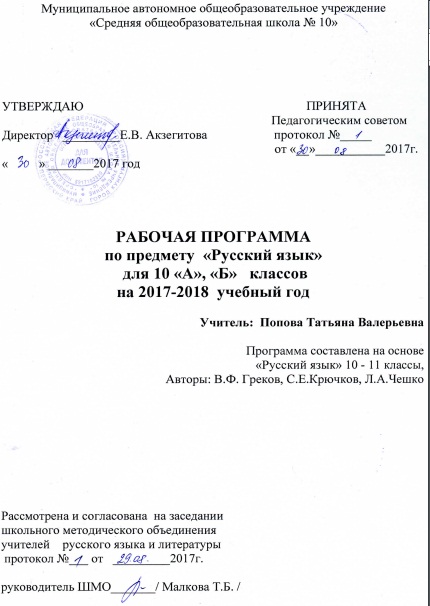                                                                 Пояснительная запискаРаздел I.  Данная рабочая программа по русскому языку для 10 классов разработана на основе следующих нормативных документов и методических рекомендаций:            1. Федеральный закон от 29.12.2012 г. № 27Э-ФЗ «Об образовании в Российской Федерации» (с изм., внесенными Федеральными законами от 04.06.2014 г. № 145-ФЗ. от 06.04.2015 г. № 68-ФЗ) 2. Приказ Министерства образования и науки Российской Федерации от31.03.2014 г. №253 «Об утверждении Федерального перечня учебников, рекомендуемых к использованию при реализации имеющих государственную аккредитацию образовательных программ начального общего, основного общего, среднего общего образования» (в ред. Приказов Минобрнауки России от 08.06.2015 г. № 576, от 28.12.2015 г. № 1529, от 26.01.2016 г. №38) 3. Приказ Министерства образования и науки Российской Федерации от 30.08.2013 г. № 1015 (ред. от 28.05.2014 г.) «Об утверждении Порядка организации и осуществления образовательной деятельности по основным общеобразовательным программам - образовательным программам начального общего, основного общего и среднего общего образования» (Зарегистрировано в Минюсте России 01.10.2013 г. № 30067)          4. Примерная программа по русскому языку, созданная на основе федерального компонента государственного образовательного стандарта;         5.  Программы по русскому языку для 10-11 классов общеобразовательных учреждений (авторы-составители: Греков В.Ф., Чешко Л.А., Крючков С.Е. – М.: Дрофа, 2011)         6. Учебный план МАОУ СОШ № 10;         7. Требования к оснащению образовательного процесса в соответствии с содержательным наполнением учебных предметов федерального компонента государственного образовательного стандарта.Раздел II. Общая  характеристика  учебного предмета, курса      Школьное образование в современных условиях призвано обеспечить функциональную грамотность и социальную адаптацию обучающихся на основе приобретения ими компетентностного опыта в сфере учения, познания, профессионально-трудового выбора, личностного развития, ценностных ориентации и смыслотворчества. Это предопределяет направленность целей обучения на формирование компетентной личности, способной к жизнедеятельности и самоопределению в информационном обществе, ясно представляющей свои потенциальные возможности, ресурсы и способы реализации выбранного жизненного пути.      Изучение русского языка в 10 классе направлено на достижение следующих целей:·        воспитание гражданина и патриота; формирование представления о русском языке как духовной, нравственной и культурной ценности народа; осознание национального своеобразия русского языка; овладение культурой межнационального общения;·        развитие и совершенствование способности к речевому взаимодействию и социальной адаптации; информационных умений и навыков; навыков самоорганизации и саморазвития; готовности к осознанному выбору профессии; к получению высшего гуманитарного образования;·        углубление знаний о лингвистике как науке; языке как многофункциональной развивающейся системе; взаимосвязи основных единиц и уровней языка; языковой норме, ее функциях; функционально-стилистической системе русского языка; нормах речевого поведения в различных сферах и ситуациях общения;·        овладение умениями опознавать, анализировать, сопоставлять, классифицировать языковые явления и факты с учетом их различных интерпретаций; в необходимых случаях давать исторический комментарий к языковым явлениям; оценивать языковые явления и факты с точки зрения нормативности, соответствия сферы и ситуации общения; разграничивать варианты норм и речевые нарушения;·        применение полученных знаний и умений в собственной речевой практике, в том числе в профессионально ориентированной сфере общения; совершенствование нормативного и целесообразного использования языка в различных сферах и ситуациях общения.На основании требований Федерального государственного образовательного стандарта общего образования . в содержании программы предполагается реализовать актуальные в настоящее время компетентностный,  метапредметный , деятельностный подходы, которые определяют задачи обучения:·        углубление знаний о лингвистике как науке; языке как многофункциональной развивающейся системе;·        овладение способами познавательной деятельности, информационно-коммуникативной и рефлексивной;·        освоение коммуникативной, языковой и лингвистической (языковедческой), культуроведческой компетенций.Компетентностный подход определяет следующие особенности предъявления содержания образования: оно представлено в виде трех тематических блоков. В планировании представлены дидактические единицы, обеспечивающие совершенствование навыков речевого общения, дидактические единицы, которые содержат сведения по теории использования языковых средств и дидактические единицы, отражающие историю и культуру народа и обеспечивающие развитие учебно-познавательной и рефлексивной компетенций. Таким образом, тематическое планирование обеспечивает взаимосвязанное развитие и совершенствование ключевых, общепредметных и предметных компетенций.Принципы отбора содержания связаны с преемственностью целей образования на различных ступенях и уровнях обучения, логикой внутрипредметных связей, а также с возрастными особенностями развития учащихся. Профильное изучение русского языка включает подготовку учащихся к осознанному выбору путей продолжения образования и будущей профессиональной деятельности. Метапредметная  ориентация образовательного процесса выявляет приоритет воспитательных и развивающих целей обучения. Система учебных занятий призвана способствовать развитию личностной самоидентификации, гуманитарной культуры школьников, их приобщению к духовной, нравственной и культурной ценности народа, усилению мотивации к социальному познанию и творчеству, воспитанию личностно и общественно востребованных качеств, в том числе гражданственности, толерантности.Деятельностный подход отражает стратегию современной образовательной политики: необходимость воспитания человека и гражданина, интегрированного в современное ему общество, нацеленного на совершенствование этого общества. Система уроков сориентирована не столько на передачу «готовых знаний», сколько на формирование активной личности, мотивированной к самообразованию, обладающей достаточными навыками и психологическими установками к самостоятельному поиску, отбору, анализу и использованию информации. Это поможет выпускнику адаптироваться в мире, где объем информации растет в геометрической прогрессии, где социальная и профессиональная успешность напрямую зависят от позитивного отношения к новациям, самостоятельности мышления и инициативности, от готовности проявлять творческий подход к делу, искать нестандартные способы решения проблем, от готовности к конструктивному взаимодействию с людьми.Раздел III. Место учебного предмета «Русский язык» в учебном планеПрограмма составлена для учащихся 10 класса и рассчитана на 70 часов,  в неделю – 2 часа.  В программе определены формы контроля и их количество, что позволяет выявить соответствие результатов образования целям и задачам обучения. Плановых уроков: диктанты – 2; сочинения – 4; тестов – 3; практическая работа - 1.Раздел IV. Требования к уровню подготовки учащихся за курс русского языка 10 классаУчащиеся 10  класса  должны знать:·        связь языка и истории, культуры русского и других народов;·        смысл понятий: речевая ситуация и ее компоненты, литературный язык, языковая норма, культура речи;·        основные единицы и уровни языка, их признаки и взаимосвязь;·        орфоэпические, лексические, грамматические, орфографические и пунктуационные нормы современного русского литературного языка; нормы речевого поведения в социально-культурной, учебно-научной, официально-деловой сферах общения; должны уметь:·        осуществлять речевой самоконтроль; оценивать устные и письменные высказывания с точки зрения языкового оформления, эффективности достижения поставленных коммуникативных задач;·        анализировать языковые единицы с точки зрения правильности, точности и уместности их употребления;·        проводить лингвистический анализ текстов различных функциональных стилей и разновидностей языка;·        использовать основные виды чтения (ознакомительно-изучающее, ознакомительно-реферативное и др.) в зависимости от коммуникативной задачи;·        извлекать необходимую информацию из различных источников: учебно-научных текстов, справочной литературы, средств массовой информации, в том числе представленных в электронном виде на различных информационных носителях;·        создавать устные и письменные монологические и диалогические высказывания различных типов и жанров в учебно-научной (на материале изучаемых учебных дисциплин), социально-культурной и деловой сферах общения;·        применять в практике речевого общения основные орфоэпические, лексические, грамматические нормы современного русского литературного языка;·        соблюдать в практике письма орфографические и пунктуационные нормы современного русского литературного языка;·        соблюдать нормы речевого поведения в различных сферах и ситуациях общения, в том числе при обсуждении дискуссионных проблем;·        использовать основные приемы информационной переработки устного и письменного
текста;должны владеть:·        коммуникативной, языковедческой и культуроведческой компетенциями; использовать приобретенные знания, умения в практической деятельности и повседневной жизни:·        для осознания русского языка как духовной, нравственной и культурной ценности народа; приобщения к ценностям национальной и мировой культуры;·        развития интеллектуальных и творческих способностей, навыков самостоятельной деятельности; самореализации, самовыражения в различных областях человеческой деятельности;·        увеличения словарного запаса; расширения круга используемых языковых и речевых средств; совершенствования способности к самооценке на основе наблюдения за собственной речью;·        совершенствования коммуникативных способностей; развития готовности к речевому взаимодействию, межличностному и межкультурному общению, сотрудничеству;·       самообразования и активного участия в производственной, культурной и общественной жизни государства.Раздел V.  Содержание учебного материала     Введение. Слово о русском языке (1 час).     Лексика. Фразеология. Лексикография (13 часов) Тема 1. Слово и его значение (2 часа) Тема 2. Изобразительно-выразительные средства русского языка (2 часа) Тема 3. Типы лексических единиц(5 часов) Тема 4. Лексика современного русского языка (2 часа) Тема 5. Фразеология. Фразеологические единицы и их употребление (1 часа)    Фонетика. Графика. Орфоэпия (3 часов) Тема 6. Фонетика (1 час) Тема 7. Графика русского языка (1 час) Тема 8. Орфоэпия (1 час)    Морфемика (2 часа) Тема 9. Состав слова  и словообразование (1 час) Тема 10.Формообразование (1 час)    Морфология и орфография (17 часов) Тема 11. Принципы русской орфографии (2 часа) Тема 12. Правила русской орфографии (15 часов)    Самостоятельные части речи (24 часа) Тема 13. Имя существительное как часть речи (7 часов) Тема 14.Имя прилагательное как часть речи (4 часа) Тема 15. Имя числительное как часть речи (4 часа) Тема 16. Местоимение как часть речи (2 часа) Тема 17. Глагол и его формы(5 часов) Тема 18. Наречие как часть речи (2 часа)    Служебные части речи (5 часов) Тема 19. Предлог как служебная часть речи (1 час) Тема 20. Союз как служебная часть речи. Союзные слова ( 1час) Тема 21. Частицы (2 часа) Тема 22.  Междометие как особый разряд слов. Звукоподражательные слова (1 час)     Развитие речи (5 часов)              Раздел VI.     Календарно-тематическое планирование уроков русского языка в 10  классе                                  Раздел VII. Перечень учебно-методического обеспечения     Авторы учебника:    Грекова В.Ф, С.Е.Крючкова Л.А.Чешко Русский язык. . Учебник для 10-11 классов ОУ. – М.: Просвещение, 2009      Программа предусматривает разные варианты дидактико-технологического обеспечения учебного процесса:Веселова З.Т. Русский язык. Трудные случаи орфографии и пунктуации. Развитие Речи. 10-11 классы: Методическое пособие. – С.-Петербург: Паритет, 2002Сальникова О.А. Поурочные разработки к учебнику В.В.Бабайцевой «Русский язык. 10-11 классы» для ОУ филологического профиля. – М.: Дрофа, 2008Макурина Л.В. Русский язык. 11 класс. Урок за уроком: Книга для учителя. – М.: ООО «Торгово-издательский дом «Русское слово – РС 2000Коротченкова Л.В. Русский язык. 11 класс. Тесты: в 2 частях. – Саратов: Лицей, 2006Пучкова Л.И. Готовимся к ЕГЭ по русскому языку: 10-11: Грамматика. Речь. – М.: Просвещение, 2009120 текстов для школьных изложений. - М., 1998.Таблицы, схемы.Сборники диктантов для 10-11 классов.Лингвистические справочники и словари.     Для информационно-компьютерной поддержки учебного процесса предполагается использование программно-педагогических средств, реализуемых с помощью компьютера: использование программы «Домашний репетитор»; компьютерные программы по русскому языку, электронный репетитор «Русский язык» (система обучающих тестов, репетитор по русскому языку (Кирилла и Мефодия), репетитор «Русский язык» (весь школьный курс), обучающая программа «Фраза» и др.№ урокаТема урока          Планируемые результатыВозможные виды деят-ти учащихся, возможные формы контроля, форма урока.Информационное сопровождениеСроки 1Введение. Слово о русском языкеЗнать о связи происхождения языка свозникновением человеческого общества, об основном предназначении языка, о взаимосвязи языка и культуры, об отражении культуры в языке.Владеть различными видами монолога(повествование, описание, рассуждение; сочетание разных видов монолога) и диалога (этикетный, диалог-расспрос, диалог-побуждение, диалог — обмен мнениями). Уметь свободно пользоваться словарями различных типов, справочной литературой, в том числе и на электронных носителях;Диалог с учителем.Чтение и анализ эпиграфа.Фронтальный опрос.Урок-диалог.«Мудрые мысли» великих лингвистов.                        Лексика. Фразеология. Лексикография (13 часов)                       Лексика. Фразеология. Лексикография (13 часов)                       Лексика. Фразеология. Лексикография (13 часов)                       Лексика. Фразеология. Лексикография (13 часов)                       Лексика. Фразеология. Лексикография (13 часов)                       Лексика. Фразеология. Лексикография (13 часов)2Слово и его значение. Представление о лексическом значении слова.Уметь работать с текстом научного стиля, лингвистич терминологией, составлять план, на его основе устное сообщение. Уметь составлять устное сообщение, требующее творческого осмысления текста. Извлечение необходимой информации из источников различного типа, критическое оценивание информации, умение развернуто обосновывать суждения;Уметь свободно пользоваться словарями различных типов, справочной литературой, в том числе и на электронных носителях;Рассказ, работа с книгой, беседа.Индивидуальная, групповая.Комбинированный урок.Словари.3Прямое и переносное значение слова.Знать лексическое и грамматическое значение слова, контекстуальные синонимы и антонимы, русскую лексику с точки зрения ее происхождения, изобразительные возможности синонимов, антонимов, паронимов, омонимов.Уметь видеть в тексте и использовать изобразительн. возможности лексики в речи. Умение обосновывать суждения, давать определения, приводить доказ-ва.Анализ упражнений учебника, составление предложений с примерами из текста.Выборочный опрос.Комбинированный урокСловари омонимов и синонимов.4-5Изобразительно-выразительные средства русского языка (2 часа) Тропы и фигуры речи. Уметь сопоставлять и сравнивать речевые высказывания с точки зрения их содержания, стилистических особенностей и использованных языковых средств;Знать основные отличия лексических средств выразительности от синтаксических.Владение разными видами чтения.
Запись лекции учителя, составление таблицы, подбор примеров.Фронтальный опрос.Урок-практикум.Урок закрепления ЗУН.Словари «Тропы и фигуры речи».6Средства выразительности в поэтической речи.Уметь  вести самостоятельный поиск нужного материала; анализировать поэтическое произведение.Развивать адекватное понимание информации устного и письменного сообщения.Коллективное и самост. выполнение анализа поэтичес. текста.Урок-исследование, практического закрепления ЗУН.Аудиозапись . Чтение стихотворений Пастернака автором.7Типы лексических единиц.Омонимы. Причины появления омонимов в языке. Разновидности омонимов.Знать русскую лексику с точки зрения сферы ее употребления, межстилевую лексику, лексику товарно-рыночных отношений, способы толкования слов, группировку слов по тематическому признакуУметь видеть в тексте и использовать данную лексику в собственной речи. ,  Продуктивный .Уметь сочинять тексты разговорного, научно-популярного, официально-делового стилей с грамматическим заданием.Владение разными видами чтения.Выполнение упражнений учебника, анализ текста, составление предложений.Фронтальный опрос.Урок обобщения и систематизации знаний;Словари.8Паронимы. Паронимический ряд.Знать лексическое и грамматическое значение слова, контекстуальные синонимы и антонимы, русская лексика с точки зрения ее происхождения, изобразительные возможности синонимов, антонимов, паронимов, омонимов.Уметь видеть в тексте и использовать изобразительные возможности лексики в речи.Уметь свободно пользоваться словарями различных типов, справочной литературой, в том числе и на электронных носителях;Запись лекции учителя, работа со словарём паронимов, коллективное выполнение КИМов.Фронтальный опрос. Урок-исследование.Словарь паронимов, тесты ЕГЭ, А29 Речевые ошибки, связанные с употреблением паронимов. Уточнение лексического значения слов-паронимов.Овладеть национально-культурными нормами речевого поведения в различных ситуациях формального и неформального межличностного и межкультурного общения; Уметь  оценивать свою речь с точки зрения ее содержания, языкового оформления; умение находить грамматические и речевые ошибки, недочеты, исправлять их; совершенствовать и редактировать собственные тексты;Самостоятельное составление текстов с паронимами.Анализ текстов учащихся.Взаимопроверка. Комбинированный урок. Словарь паронимов.Тесты ЕГЭ10Р.Р. Написание обучающего сочинения по тексту.Уметь правильно и уместно использовать слова в свойственном им значении в нужном контексте.Владеть разными видами чтения. Уметь воспроизводить прослушанный или прочитанный текст с заданной степенью свернутости; создавать устные и письменные тексты разных типов, стилей речи и жанров с учетом замысла, адресата и ситуации общения;Самостоятельное чтение и анализ текста, осмысление, составление плана, написание сочинения.Индивидуальный контроль.Урок-беседа.Закрепление ЗУН.Текст.11Анализ сочинений и работа над ошибками.Уметь находить грамматические и речевые ошибки, недочеты, исправлять их; совершенствовать и редактировать собственные тексты;
Коллективное и индивидуальн. обсуждение допущенных ошибок и путей исправления.Урок-практикум.Усовершенствование ЗУН.12Лексика современного русского языка.Лексика исконно русская и заимствованная. Диалектизмы. Жаргонизмы. Термины. Профессионализмы. Устаревшая лексика: историзмы и архаизмы. Неологизмы. Уметь  участвовать в речевом общении, соблюдая нормы речевого этикета; адекватно использовать жесты, мимику в процессе речевого общения;Владение разными видами чтения.Уметь свободно пользоваться словарями различных типов, справочной литературой, в том числе и на электронных носителях;Знать активный и пассивный словарный запас; архаизмы, историзмы, неологизмы;Извлечение необходимой информации, критическое оценивание информации, передача содержания адекватно поставленной цели, умение развернуто обосновывать суждения, создавать устный текст;умение выступать перед аудиторией сверстников с небольшими сообщениями, докладом, рефератом; участие в спорах, обсуждениях актуальных тем с использованием различных средств аргументации;Работа со словарями (толковыми и этимологическими), составление предложений. Синт.разбор предложений.Урок-ситуация. Сообщения уч-ся по доп. материалу, анализ материала учебника.Фронтальный опрос.Урок-исследование.Учебные плакаты. Дополнительный материал из сети Интернет.13Входной контрольный тест типа ЕГЭ Урок проверки уровня усвоения материала.Написание текста, выполнение грамматич-го задания.Урок проверки и коррекции знаний.14Анализ диктанта и работа над ошибками. Фразеология. Фразеологические единицы и их употребление .Уметь выступать перед аудиторией сверстников с небольшими сообщениями, докладом, рефератом; участие в спорах, обсуждениях актуальных тем с использованием различных средств аргументации;Знать алгоритм проверки написания слов; подбирать проверочные слова;Уметь самостоятельно контролировать написание, устранять допущенныеошибки. Развивать адекватное понимание информации устного и письменного сообщения.Владение разными видами чтения.
Сообщения учащихся, выполненные по фразеологич. словарям, замена фразеол-змов синонимами. Нахождение в тексте.Урок-исследование Анализ сообщений учащихся, работа со словарём фразеологизмов, составление предложений.Выборочный опрос.Урок-практикум.Фразеологические словари, сообщения уч-ся.КИМы ЕГЭ Словари. Фонетика. Графика. Орфоэпия (3часа) Фонетика. Графика. Орфоэпия (3часа) Фонетика. Графика. Орфоэпия (3часа) Фонетика. Графика. Орфоэпия (3часа) Фонетика. Графика. Орфоэпия (3часа) Фонетика. Графика. Орфоэпия (3часа)17Фонетика .Звуки и буквы. Фонетический разбор слова.Развивать адекватное понимание информации устного и письменного сообщения Уметь давать правильную характеристику звукам, определять фонетический закон, различать произношение и написание.Знать и активно употреблять в речи нормы произношения, быть интересным и понятным собеседником.Запись лекционного материала. Индивидуальная выборочная проверка работ.Урок-лекция.Урок закрепления ЗУН. Анализ материала учебника. Схемы на доске «Фонетика».18Графика русского языка . Характер графики русского языка. Орфоэпия.Орфоэпия. Орфоэпическая норма. Акцентологическая норма. Уметь  извлекать информацию из различных источников, включая средства массовой информации, компакт-диски учебного назначения, ресурсы Интернета;Уметь  выступать перед аудиторией сверстников с небольшими сообщениями, докладом, рефератом; участие в спорах, обсуждениях актуальных тем с использованием различных средств аргументации;
Уметь  участвовать в речевом общении, соблюдая нормы речевого этикета; адекватно использовать жесты, мимику в процессе речевого общения;Знать и использовать в речи правила ударений.Защита сообщений по материалу из сети Интернет.Словарный диктант.Фронтальный опрос.Урок-исследование. Запись в тетради слов с правильным ударением, составление с ними предложений.Индивидуальный опрос.Урок обобщения и систематизации знаний.Сообщения из сети Интернет. Орфоэпический словарь.19Правила произношения гласных и согласных звуков.Соблюдение в практике речевого общения основных орфоэпических, лексических, грамматических, стилистических норм современного русского литературного языка;Анализ статьи учебника, упр., подбор своих примеров , решение КИМов, Индивидуальный опрос.Урок обобщения и систематизации знаний;                Морфемика (2 часа)                Морфемика (2 часа)                Морфемика (2 часа)                Морфемика (2 часа)                Морфемика (2 часа)                Морфемика (2 часа)20Состав слова  и словообразование.Процесс образования новых слов в русском языке.Развивать адекватное понимание информации устного и письменного сообщения; Уметь  извлекать информацию из различных источников, включая средства массовой информации, компакт-диски учебного назначения, ресурсы Интернета;Запись плана лекции. Анализ материала учебника.Словарный диктант.Урок-погружение в историю русских слов.Презентация «История происхождения русских слов».21Основные способы образования грамматических форм в русском языке.Соблюдение в практике речевого общения основных орфоэпических, лексических, грамматических, стилистических норм современного русского литературного языка; Воспитывать уважительное отношение к родному языку, гордость за него.Анализ справочн. материала, запись основных положений; Составление предложений с правильными грамматформами слов;Фронтальный опрос.Урок практич. закрепления ЗУН.Грамматические словари.                            Морфология и орфография (17 часов)                            Морфология и орфография (17 часов)                            Морфология и орфография (17 часов)                            Морфология и орфография (17 часов)                            Морфология и орфография (17 часов)                            Морфология и орфография (17 часов)22Принципы русской орфографии. Правопис-е слов и их значимых частей; слитн.дефисные и раздельнынаписания.Уметь  извлекать информацию из различных источников, включая средства массовой информации, компакт-диски учебного назначения, ресурсы Интернета.Запись лекции учителя, выступления учащихся по исследованию дополнит-ого материала.Урок-лекция с элементами диалога.Компакт-диски «Репетитор» и «Фраза».23Проверяемые и непров. безударные гласные в корне слова. Чередующиеся гласные в корне слова.Уметь при проверке слов действовать  строго по алгоритму, определяя в слове нужную орфограмму;Знать условия написания букв в корне с чередованием;Уметь выполнять работу самостоятельно.Практическое выполнение упр.учебника.Индивидуальная выборочная проверка работ  с тестами.Урок закрепления ЗУН.Тесты.24Правописание гласных после шипящих в различных частях слова.Уметь при проверке слов действовать  строго по алгоритму, определяя в слове нужную орфограмму;Составление таблицы, подбор примеров, составление словосочетаний, их разбор.Индивидуальная выборочная проверка работ. Урок практического закрепления.Учебные таблицы.25Правописание гласных Ы — И после Ц в различн. частях слова. Воспитывать уважительное отношение к родному языку, гордость за него.Индивидуальный опрос по карточкам.Урок-контроль.26Правописание  О — Е в различных частях слова.Умение соблюдать основные правила орфографии и пунктуации в процессе письменного общения;
Фронтальный опрос.Составление устных текстов-алгоритмов решенияразличных орфографических и пунктуац-х задач.Урок-практикум.Таблица.27Контрольная тестовая работа  в формате ЕГЭ.Уметь соблюдать основные правила орфографии и пунктуации в процессе письменного общения;Знать правила и положения заполнения тестов ЕГЭ;Написание тестовой работы.Индивидуальный контроль.Урок проверки и коррекции знаний и умений.Тест из КИМов ЕГЭ28Анализ контрольной работы и работа над ошибками.Знать алгоритм проверки написания слов; подбирать проверочные слова;Уметь самостоятельно контролировать написание, устранять допущенные ошибки.Самостоятельный анализ работ и устранение допущенных ошибок.Выборочная проверка работ.Урок коррекции и устранения пробелов в знаниях.Таблицы по правописанию.29Правописание звонких и глухих согласных. Развивать адекватное понимание информации устного и письменного сообщения.Составл-е опорных таблиц по правопис-ю, подбор прим-ов.Фронтальный опрос.Урок практич. Закрепления. Работа с диском «Фраза».30Фонетика: звонкие и глухие согласные, позиционные чередования согласных. Правописание звонких и глухих согласных.Знать чёткие отличия глухих и звонких согласных, звуков по способу произношения, образования;Понимать законы чередования звуков при произношении.Воспитывать уважительное отношение к родному языку, гордость за него. Уметь правильно определять в слове «ошибкоопасное» место, находить нужную орфограмму, подбирать проверочное слово;Знать алгоритм проверки написания слова.Коллективная работа, самост. работа по упражнениям учебника.Индивидуальная выборочная проверка работ.Урок закрепления ЗУН. Составление опорных таблиц по правописанию, подбор примеров из текста.Фронтальн.опрос.Словарный диктант. Урок практического закрепления.Работа с диском «Репетитор». Таблицы по правописанию31Правописание непроизносимых согласных и сочетаний СЧ, ЗЧ, ШЧ, ЖЧ, СТЧ, ЗДЧ.Знать алгоритм проверки написания слов; подбирать проверочные слова;Уметь самостоятельно контролировать написание, устранять допущенные ошибки; анализировать текст как единое целое.Работа  парами.Самостоят. анализ работ и устранение допущенных ошибок.Выборочн. проверкработ.Урок коррекции и устранения пробелов в знаниях.Тесты.32Правописание двойных согласных.Уметь проверять написание слов по словарю, работать со словарной статьёй, обосновывать написание двойных согласных в слове.Работа с текстом, выборка слов с двойными согласными, их разбор, составление с этими словами предлож-й и текстов.Текст.33Правописание гласных и согласн. вприставках.неизменяемые приставки, Приставки на -З и -С.Уметь соблюдать основные правила орфографии и пунктуации в процессе письменного общения;
Уметь самостоятельно контролировать написание, устранять допущенные ошибки; анализировать текст как единое целое.Самостоятельная работа по тестам ЕГЭ.Индивидуальная выборочная проверка работ.Урок-контроль.КИМы34Приставки ПРЕ- и ПРИ-. Условия написания приставки ПРЕ-. Условия написания приставки ПРИ-Применение полученных знаний, умений и навыков анализа языковых явлений на межпредметном уровне ( на примере текста по истории); Уметь формулировать проблему, выдвигать аргументы, строить логическую цепь рассуждения, находить доказ-ва, подтверждающие или опровергающие тезис;Анализ текста, выборка примеров по теме, обоснование их.Фронтальная проверка. Урок практического закрепления ЗУН.Текст исторического содержания.35Гласные Ы — И  после приставок.Правопис-е разделительного твердого знака и разделительного мягкого знака.Уметь при проверке слов действовать  строго по алгоритму, определяя в слове нужную орфограмму;Уметь правильно употреблять на письме и  обосновывать выбор в написании Ь и Ъ.Воспитывать уважительное отношение к родному языку, гордость за него.Самостоятельная практическая работа. Индивидуальная проверка.Урок-практикум. Чтение текста, анализ : грамматический, содержания, пунктуационный. Урок обобщения и систематизации знаний.Тексты для самост.работы.36Написание гласного И после приставок МЕЖ- и СВЕРХ-, после заимствов-х приставок (ДЕЗ-, СУБ- и т.д.после приставок на гласный.Уметь при проверке слов действовать  строго по алгоритму, определяя в слове нужную орфограмму;Анализ материала учебника, составление опорного конспекта.Фронтальный опрос.Урок-исследование.Дополнительный материал из пособий  для подготовки к ЕГЭ.37Р.Р. Обучение написанию сочинения по тексту.Уметь соблюдать основные правила орфографии и пунктуации в процессе письменного общения; Уметь воспроизводить прослушанный или прочитанный текст с заданной степенью свернутости;формулировать проблему, выдвигать аргументы, строить логическую цепь рассуждения, находить доказательства, подтверждающие или опровергающие тезис;Самостоятельная работа с текстом, написание сочинения по проблеме текста.Урок коррекции знаний и умений.38Анализ сочинений и работа над ошибками.Знать алгоритм проверки написания слов; подбирать проверочные слова;Уметь самостоятельно контролировать написание, устранять допущенные ошибки.Чтение сочинений, устранение ошибок и речевых недочётов.Урок коррекции знаний.Таблицы по правописанию.                  Самостоятельные части речи (31 час)                  Самостоятельные части речи (31 час)                  Самостоятельные части речи (31 час)                  Самостоятельные части речи (31 час)                  Самостоятельные части речи (31 час)                  Самостоятельные части речи (31 час)39Имя существительное как часть речи (7 часов)Лексикограмматич. разряды существительныхУметь создавать устные и письменные тексты разных типов, стилей речи и жанров с учетом замысла, адресата и ситуации общения;
Защита проекта, составление опорного плана ответа по теме урока.Индивид.опрос.Урок-открытие.Проект «Новое об имени существительном».40Род имен существ-ых, число имен существит-ых, падеж имен сущ-ых. Падежные окончания И — Е усуществительных 1, 2, 3 склонений.Применение полученных знаний, умений и навыков анализа языковых явлений на межпредметном уровне (на примере текста по литературе); Уметь соблюдать основные правила орфографии и пунктуации в процессе письменного общения;
Грамматический анализ текста худ.литературы.Фронтальный опрос.Урок-исследование.Текст худож.литературы.41Правописание суффиксов -ЕК- / -ИК-. -ЕНК- / -ИНК-.-ЕЦ- / -ИЦ-. -ИЧК- / -ЕЧК-.Уметь при проверке слов действовать  строго по алгоритму, определяя в слове нужную орфограмму;Уметь соблюдать основные правила орфографии и пунктуации в процессе письменного общения;Работа с - упражнениями учебника;- тестами ЕГЭ, задания- подбор своих примеров на изученные орфограммы;- составление кластеров по темам;Уроки-практикумы.Фронтальный опрос.КИМы ЕГЭ по русскому языку.41Правописание суффиксов -ЕК- / -ИК-. -ЕНК- / -ИНК-.-ЕЦ- / -ИЦ-. -ИЧК- / -ЕЧК-.Уметь при проверке слов действовать  строго по алгоритму, определяя в слове нужную орфограмму;Уметь соблюдать основные правила орфографии и пунктуации в процессе письменного общения;Работа с - упражнениями учебника;- тестами ЕГЭ, задания- подбор своих примеров на изученные орфограммы;- составление кластеров по темам;Уроки-практикумы.Фронтальный опрос.КИМы ЕГЭ по русскому языку.42Правописание суффиксов -ОНЬК- / -ЕНЬК-. -ЫШК-, -УШК- / -ЮШК-. -ЧИК- / -ЩИКУметь соблюдать основные правила орфографии и пунктуации в процессе письменного общения;
Работа с - упражнениями учебника;- тестами ЕГЭ, задания- подбор своих примеров на изученные орфограммы;- составление кластеров по темам;Уроки-практикумы.Фронтальный опрос.КИМы ЕГЭ по русскому языку.43Правописание сложных имен существительных.Уметь обобщать и систематизировать изученный материал, самостоятельно осуществлять поиск ответа на вопрос;Знать основные орфограммы существительного и применять их на письме.Самостоятельная работа с деформированным текстом.Словарный диктант.Индивидуальный опрос.Урок обобщения и систематизации знаний;Деформированные тексты для выполнения самост.работы.44Контрольный диктант с грамматическим заданием.Уметь соблюдать основные правила орфографии и пунктуации в процессе письменного общения;
Урок проверки и коррекции знаний и умений.45Анализ контрольного диктанта и работа над ошибками.Знать алгоритм проверки написания слов; подбирать проверочные слова;Уметь самостоятельно контролировать написание, устранять допущенные ошибки.Воспитывать уважительное отношение к родному языку, гордость за него.Коллективный анализ часто допустимых ошибок,  их устранение ;Самостоятельное исправление ошибок в работе.Урок коррекции знаний и устранения пробелов в знаниях.Таблицы по правописанию.46Имя прилагательное как часть речи (4 часа) Лексико-грамматические разряды имен прилаг-ых Степени сравнения имен прилагательных. Полная и краткая формы.Уметь безошибочно определять имя прилагательное в тексте, его разряды, правила написания;Развивать умение составлять краткий конспект учебного материала;воспитывать стремление к речевому самосовершенствованию;
Запись лекции учителя, составление опорн. конспекта, работатекстом.Урок применения знаний и умений. Работа с таблицейОбразование краткой формы. Работа по текстам ЕГЭ. Урок исследов-е.Текст худ.лит-ры.47Правописание суффиксов имен прилагательных.  К- / -СК-.   -ЕВ- / -ИВ-.  ЧИВ- / -ЛИВ-.   -ОВ- / -ОВАТ- / -ОВИТ-.   -ЕНЬК- / -ОНЬК-. Умение соблюдать основные правила орфографии и пунктуации в процессе письменного общения;воспитывать стремление к речевому самосовершенствованию;
Воспитывать уважительное отношение к родному языку, гордость за него.Работа с - упражнениями учебника;- тестами ЕГЭ- подбор своих примеров на изученные орфограммы;- составление кластеров по темам;Урок-практикум.Фронтальный опрос.КИМы ЕГЭ по русскому языку.48Правописание Н и НН в суффиксах имен прилагательных.Уметь обобщать и систематизировать изученный материал, самостоятельно осуществлять поиск ответа на вопрос;Знать основные орфограммы прилагательного и применять их на письме.Практическое выполнение заданий в учебнике – у доски и самост. в тетради.Урок-практикум.Таблицы –Н-НН-49Правописание сложных имен прилагательных. Слитное написание сложных имен прилагательных. Дефисное написание сложных имен прилагательных. Р.Р.Подготовка к домашнему сочинению.Уметь соблюдать основные правила орфографии и пунктуации в процессе письменного общения;
Развивать адекватное понимание информации устного и письменного сообщения;Уметь воспроизводить прослушанный или прочитанный текст с заданной степенью свернутости;Уметь формулировать проблему, выдвигать аргументы, строить логическую цепь рассуждения, находить доказательства, подтверждающие или опровергающие тезис;Анализ материала учебника, написание проверочной диктовки.Индивидуальный опрос.Урок обобщения и систематизации знаний;КИМы ЕГЭ50Имя числительное как часть речи (4 часа)Лексико-грамматические разряды имен числительныхПрименение полученных знаний, умений и навыков анализа языковых явлений на межпредметном уровне (на примере текста по математике);Уметь соблюдать в процессе коммуникации основные нормы устной и письменной речи и правила русского речевого этикета.Запись содержания лекции, дополнение её примерами из математических терминов и понятий.Урок-лекция.51Склонение имен числительных. Правописание имен числительных.Умение соблюдать основные правила орфографии и пунктуации в процессе письменного общения;
Отработка навыков склонения чилительных – упр. В учебнике, решение заданий А3 в ЕГЭ Урок обобщения и систематизации знаний;КИМы ЕГЭ, А352Р.Р. Контрольное сочинение с творческим заданием.Уметь воспроизводить прослушанный или прочитанный текст с заданной степенью свернутости;Уметь создавать устные и письменные тексты разных типов, стилей речи и жанров с учетом замысла, адресата и ситуации общения;
Самостоятельное чтение текста, его анализ, составление плана, написание изложения.Индивидуальный опрос.Урок проверки и коррекции знаний и умений.Тексты.53Анализ сочинений и работа над ошибками.Знать алгоритм проверки написания слов; подбирать проверочные слова;Уметь самостоятельно контролировать написание, устранять допущенные ошибки.Коллективный анализ часто допустимых ошибок,  их устранение ;Самостоятельное исправление ошибок в работе.Урок коррекции знаний и устранения пробелов в знаниях.Тренировочные задания ЕГЭ.54Местоимение как часть речи (2 часа)Морфологич.особенности местоимений. Правописание местоимений.Уметь соблюдать основные правила орфографии и пунктуации в процессе письменного общения;соблюдать в процессе коммуникации основные нормы устной и письменной речи и правила русского речевого этикета.
В ходе беседы восстановление в памяти и запись основных понятий о местоимении.Определение местоимений по разрядам.Выделение их из текста.Урок – беседа.Тексты  ЕГЭ, С155Стилистические особенности употребления местоимений.Развивать адекватное понимание информации устного и письменного сообщения.Воспитывать уважительное отношение к родному языку, гордость за него.Работа с текстом художественного произведения. Словарный диктант.Урок-анализ.Текст.56Глагол и его формы (5 часов)Инфинитив. Категория вида глагола. Спряжение глагола.   Правописание глаголов. Правописание личных окончаний глаголов.Уметь правильно определять глагол в тексте, его категории;Развивать внимание, логическое мышление, навыки составления аргументов к тезису. Уметь соблюдать основные правила орфографии и пунктуации в процессе письменного общения;
воспитывать стремление к речевому самосовершенствованию; Знакомство с презентацией «И это всё глагол».Запись основных положений презентации. Закрепление  - упр. учебника.Урок-открытие. Запись основных положений по теме урока, выполнение упражнений учебника, анализ заданий в КИМах.Урок  - практикум.Презентация.57Причастие как  особая форпма глаголаОбразование причастий. Правописание суффиксов причастий. Н и НН в причастиях и отглагольных прилагательных.Уметь соблюдать в процессе коммуникации основные нормы устной и письменной речи и правила русского речевого этикета. Уметь соблюдать основные правила орфографии и пунктуации в процессе письменного общения;Воспитывать уважительное отношение к родному языку, гордость за него.
воспитывать стремление к речевому самосовершенствованию;Работа с деформированным текстом – заполнение его причастиями.Нахождение причастий в тексте худ.произведения.Урок  - семинар. выполнение заданий КИМов. Словарный диктант.Урок обобщения и систематизации знаний;Текст художественного произведения, ЕГЭ, В3-В4 КИМы ЕГЭ,58Контрольный диктант с грамматическим заданием.Уметь соблюдать основные правила орфографии и пунктуации в процессе письменного общения;
Урок проверки и коррекции знаний и умений.Рабочие тетради и дополн. материал.59Анализ диктанта и работа над ошибками.Деепричастие как  самостоятельная часть речи  Признаки глагола. Признаки наречия.Знать алгоритм проверки написания слов; подбирать проверочные слова;Уметь самостоятельно контролировать написание, устранять допущенные ошибки.Уметь строить текст на основе плана; выделить из текста деепричастие, определить признаки глагола и прилагательного в нём.Коллективный анализ часто допустимых ошибок,  их устранение ;Самостоятельное исправление ошибок в работе.Урок применения знаний и умений.Комбинированный урок.Схемы на доске.Текст.60Образование деепричастий несовершенного  и совер-шенного вида.Уметь самостоятельно организовывать собственную деятельность;правильно употреблять суффиксы деепричастий при их образовании.Коллективный анализ материала учебника, самостоятельное выполнение заданий.Комбинированный урок.61Наречие как часть речи ( 2 часа)Обстоятельственные и определительные наречия. Степени сравн-я наречий. Гласные на конценаречий.Слитное,раздельное , дефисное написание наречий.Применение полученных знаний, умений и навыков анализа языковых явлений на межпредметном уровне (на примере текста по физике);Уметь при проверке слов действовать  строго по алгоритму, определяя в слове нужную орфограмму;Умение соблюдать основные правила орфографии и пунктуации в процессе письменного общения.Запись осн.понятий по теме урока.Составление алгоритма действий. Анализ текста.Урок применения знаний и умений. Запись основных понятий по теме урокаНаписание текста.Анализ текста.Фронтальн. опрос.Урок применения знаний и умений.Текст по физике.62 Практическая работа по теме «Правописание наречий». Уметь воспроизводить прослушанный или прочитанный текст с заданной степенью свернутости.Работа с деформир. текстом.Фронтальный опрос.Урок обобщения и систематизации знаний;Таблицы по правописанию наречий.                                       Служебные части речи (13 часов)                                       Служебные части речи (13 часов)                                       Служебные части речи (13 часов)                                       Служебные части речи (13 часов)                                       Служебные части речи (13 часов)                                       Служебные части речи (13 часов)63Предлог как служебная часть речи (1 час)Определение. Функции предлога в речи.Дефисное написание предлогов. Слитное написание производных предлогов.Уметь правильно определять  предлог в тексте, его категории;Развивать внимание, логическое мышление, навыки составления аргументов к тезису. Умение соблюдать основные правила орфографии и пунктуации в процессе письменного общения;Уметь соблюдать основные правила орфографии и пунктуации в процессе письменного общения;
воспитывать стремление к самосовершенствованию.Запись основных понятий по теме урока.Составление алгоритма действий. Написание текста.Анализ текста.Фронтальный опрос.Урок применения знаний и умений.КИМы ЕГЭ, 64Союз как служебная часть речи. Союзные слова (1 час)Служебные функции союзов. Виды союзов по происхождению (производные — непроизводные).Правописание союзов.Слитное написание союзов. Раздельное написание союзов.Правописание союзов и сходных с ними по звучанию слов других частей речи.Развивать адекватное понимание информации устного и письменного сообщения.Воспитывать уважительное отношение к родному языку, гордость за него.Уметь объяснять выбор написания союзов в предложении;Развивать навыки грамотного письма.Развивать внимание, логическое мышление, навыки составления аргументов к тезису.Умение соблюдать основные правила орфографии и пунктуации в процессе письменного общения;Уметь при проверке слов действовать  строго по алгоритму, определяя в слове нужную орфограмму;Устное сообщение по материалам сети Интернет.Составление текста с союзами и словами, похожими на союзы.Фронтальный опрос.Урок применения знаний и умений.Устный опрос по теории, составление словосоч- й и предложений с союзами, определение их в тексте.Выборочная проверка работы.Урок-анализ теоретического материала.Комментир. письмо.Анализ материалов ЕГЭ Выбороч. проверка.Урок-практикум.Сообщения учащихсяТексты из КИМов.КИМы ЕГЭ.65Диагностическая работа в формате ЕГЭУметь формулировать проблему, выдвигать аргументы, строить логическую цепь рассуждения, находить доказательства, подтверждающие или опровергающие тезис;Самостоятельное выполнение работы.Урок проверки и коррекции знаний и умений.КИМы ЕГЭ по русскому языку.66 Частицы (2 часа)Определение. Функционирование в речи. Разряды частиц.Правописание частиц: раздельное написание частиц со словами, дефисное написание частиц со словами.Уметь определять частицы в тексте, их разряды, объяснять правописание;воспитывать стремление к речевому самосовершенствованию;Адекватное понимание информации устного и письменного сообщения;Уметь соблюдать в процессе коммуникации основные нормы устной и письменной речи и правила русского речевого этикетаАнализ материала учебника.Выполнение упражнений.Определение частиц в тексте.Самостоятельная работа .Индивидуальный опрос.Урок-контроль.Тексты, КИМы ЕГЭ,Задания.67Частицы НЕ и НИ. Их значение и употребление.Значение частиц НЕ и НИ. Употребление частицы НЕ. Употребление частицы НИ. Слитное и раздельное написание НЕ и НИ с различными частями речи.Уметь при проверке слов действовать  строго по алгоритму, определяя в слове нужную орфограмму;Формировать навыки правильной устной и грамотной письменной речи;Уметь правильно употреблять в речи частицы НЕ и НИ;Развивать внимание, логическое мышление, навыки составления аргументов к тезису.Умение соблюдать основные правила орфографии и пунктуации в процессе письменного общения;
воспитывать стремление к речевому самосовершенствованию;
Практическое выполнение упражнений, анализ тестовых заданий ЕГЭ.Фронтальн. опрос.Урок применения знаний и умений.Словарный диктант.Анализ тезисов, подбор к ним аргументов.Обобщающие сообщения учащихся о правописании НЕ и НИ с разными частями речи;Запись основных понятий ; комментированного письма. Проверочный диктант.Индивидуальная проверка.Урок -семинар КИМы ЕГЭ.Задания по теме урока.68Междометие как особый разряд слов. Звукоподражательные слова.Уметь  извлекать информацию из различных источников, включая средства массовой информации, компакт-диски учебного назначения, ресурсы Интернета;Сообщение по материалу из сети Интернет.Урок применения знаний и умений.Презентация «Междометия и звукоподражания»69Р.Р. Написание контрольного сочинения по проблеме текста.Уметь соблюдать основные правила орфографии и пунктуации в процессе письменного общения;формулировать проблему, выдвигать аргументы, строить логическую цепь рассуждения, находить доказательства, подтверждающие или опровергающие тезис;Уметь создавать устные и письменные тексты разных типов, стилей речи и жанров с учетом замысла, адресата и ситуации общения;Самостоятельная работа  над сочинением.Индивидуальный опрос.Урок-контроль.Текст из КИМов ЕГЭ, зад.2570Анализ сочинения и работа над ошибками.Уметь создавать устные и письменные тексты разных типов, стилей речи и жанров с учетом замысла, адресата и ситуации общения; находить и устранять ошибки и недочёты.Воспитывать уважительное отношение к родному языку, гордость за него.
Коллективный анализ часто допустимых ошибок,  их устранение; Самостоятельное исправление ошибок в работе.Урок применения знаний и умений.Комбинированный урок.Тексты ЕГЭ, 